江苏食品药品职业技术学院2023年12月英语等级考试提醒及准考证打印通知一、常规注意事项1.请考生携带好准考证、身份证和学生证参加考试，同时自行准备好耳机用于听力，听力为调频播放。（听力考试只能通过耳机播放，学生自行准备耳机）（务必注意准考证打印的考次，本次为2023年下半年）2.如丢失身份证，请在12月15日之前到行政南楼教务处B225办理学籍证明，丢失学生证，请在12月15日之前到大学生活动中心学工处办理学生证明，考试当天不补办学籍证明。3.英语四级考试9:00禁止入场，英语六级考试15:00禁止入场。4.考试时间安排表（具体以播音为准）。三、准考证打印通知2023年下半年全国大学英语四、六级笔试(以下简称CET) 于12月16日举行。全国大学英语四、六级考试准考证打印全部采用CET全国网上报名系统(网址：http://cet-bm.neea.edu.cn)进行。现将我院准考证打印有关事项通知如下：1.准考证打印时间2.登录全国大学英语四、六级考试（CET）报名网站：cet-bm.neea.edu.cn推荐浏览器：火狐浏览器、谷歌浏览器、IE9+、360 浏览器（选择极速模式）3.点击“快速打印准考证”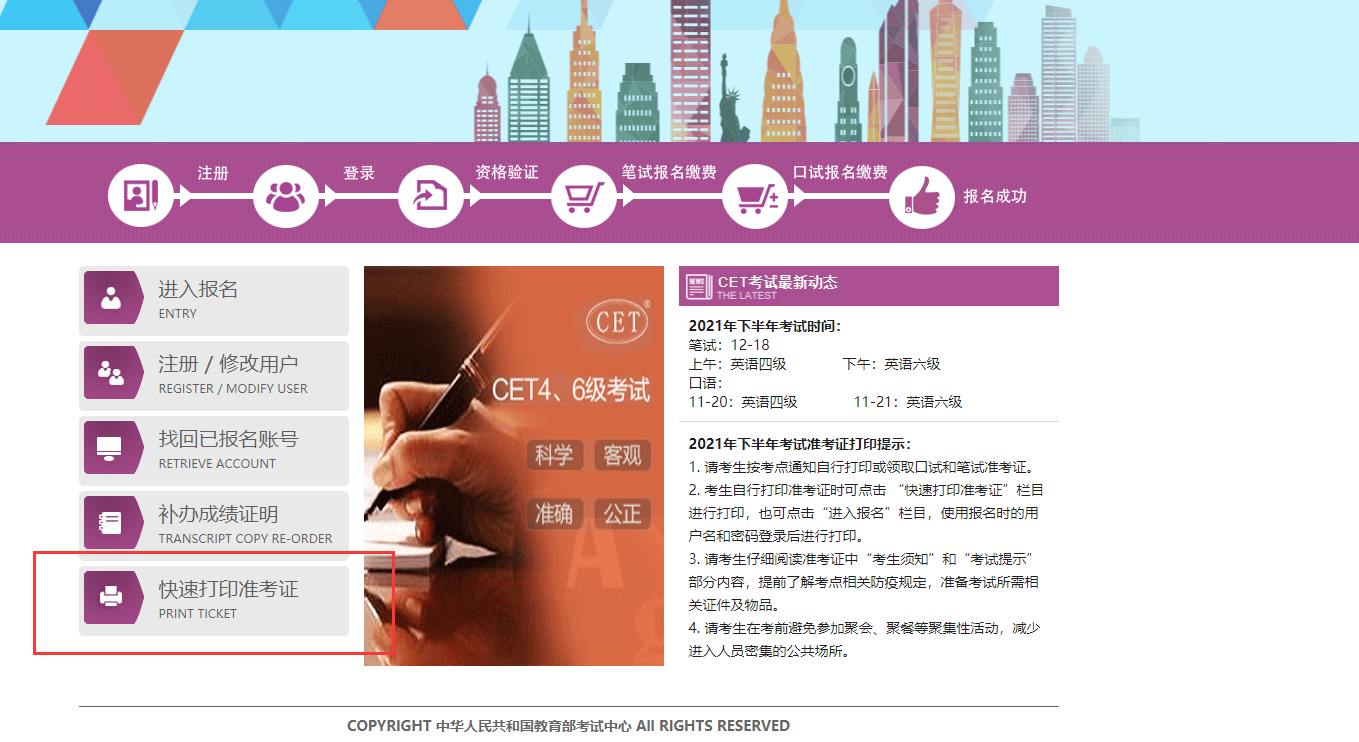 4.输入相关信息，点击“提交”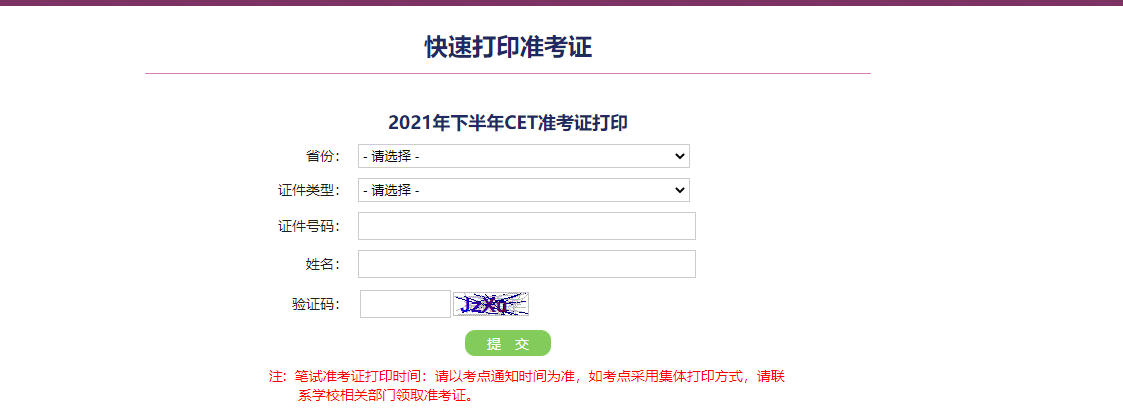 5.点击“下载”并打印准考证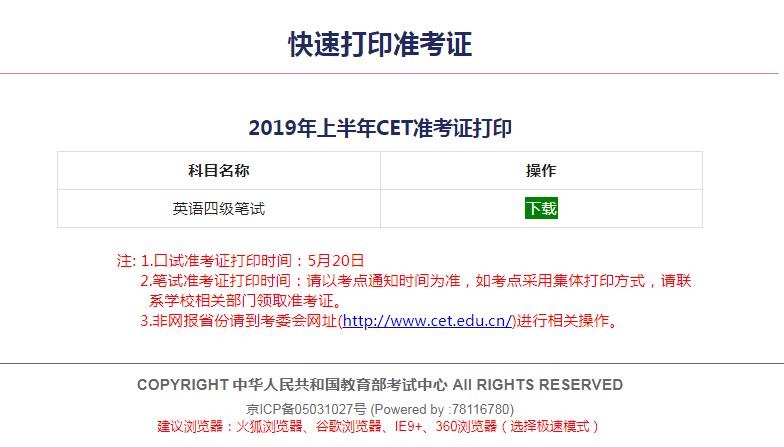                                           江苏食品药品职业技术学院2023年12月7日英语四级（CET4）12月16日9:00—11:20（140分钟)9:00  发放答题卡1和试题册，监考老师指导学生正确填涂信息并将条形码粘贴至答题卡1；9:05  发放答题卡2；9:10  考试正式开始；9:40  听力考试开始；10:05 要求考生停止作答，回收答题卡1，期间考生不得作答，否则按违规处理。10:10 答题卡1回收完毕,命令考生继续作答。11:20 收答题卡2和试题册。英语六级（CET6）12月16日15:00—17:25（145分钟）15:00 发放答题卡1和试题册，监考老师指导学生正确填涂信息并将条形码粘贴至答题卡1；15:05 发放答题卡2；15:10 考试正式开始；15:40 听力考试开始；16:10 要求考生停止作答，回收答题卡1，期间考生不得作答，否则按违规处理。16:15 答题卡1回收完毕,命令考生继续作答。17:25 收答题卡2和试题册。工作安排开始时间截止时间笔试准考证打印2023-12-7 09:002023-12-16 09:00